Английский язык 1 классЗадания на период 13.04-17.04Урок 1 Повторение изученных буквВспомнить изученные буквы. Просмотреть, а затем cпеть песенку про английский алфавит.https://learnenglishkids.britishcouncil.org/songs/the-abc-fruity-bandЗаписать в тетрадь. Вместо пропусков вписать необходимые буквы, чтобы все буквы были записаны в алфавитном порядке.A __ C D E __ G __ __ J K  L __ N O __ __ R S.__ b c __ __ f __ h __ __ k __ m __ o p __ __ s.Просмотреть видео о английской букве Uu. Постараться запомнить из видео как можно больше слов, которые начинаются на эту букву.https://www.youtube.com/watch?v=fXpI_JrRODgНарисовать в тетради свой зонтик. Подписать на английском Umbrella. Описать какого цвета ваш зонтик. Свой рассказ начинать со слов: It is an umbrella. (Это зонтик.) It is … . (Он (необходимо назвать его цвет). It is big / small. (Он большой/ маленький).Потренируйтесь читать чант. Разучите его.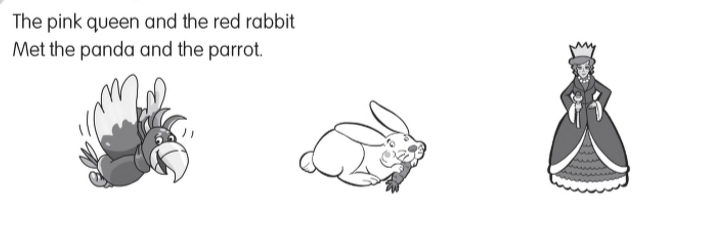 Урок 2 Повторение изученных буквГлядя на алфавит прослушать, а затем спеть песенку (ссылка на песню ниже):http://flyhigh.dinternal.com.ua/support/audio/fhu1/cd2/cd2_track_28.mp3Посмотрите на рисунок, вспомните с каких букв начинаются слова, впишите их.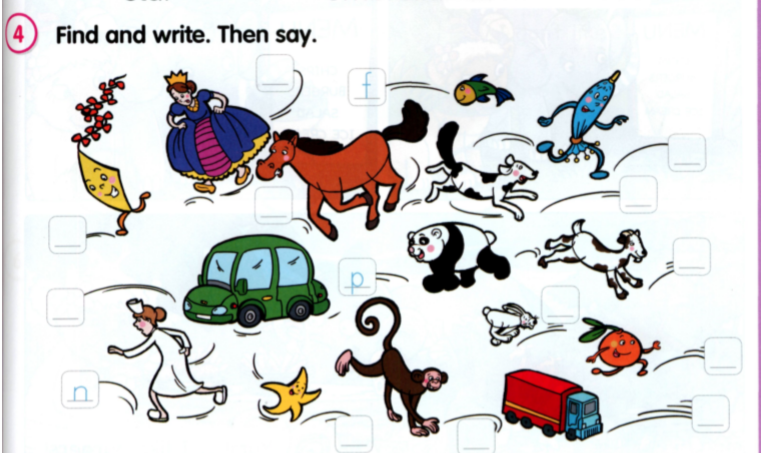 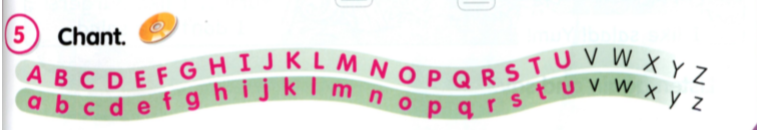 Вспомните, что буквосочетание Sh дают звук  [ ш]. Потренируйтесь читать слова:Ship 	shop		fish	  	dish		Впиши пропущенные буквы и соедини.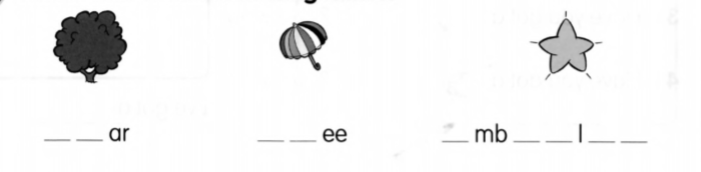 Впиши пропущенные буквы в алфавитном порядке.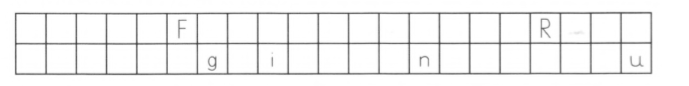 Потренируйся читать слова: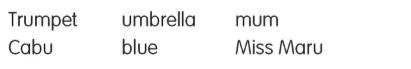 Назови слова, изображенные на картинках. 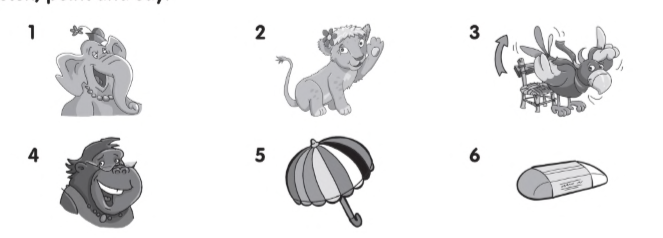 Прочитай чант. Посчитай, сколько раз в нем встречается буква Uu.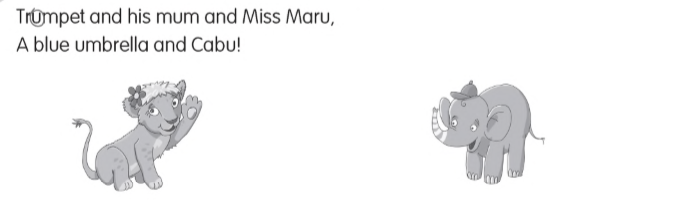 Урок 3 Happy Easter!Прослушай и повтори. Запомни, как называются эти картинки.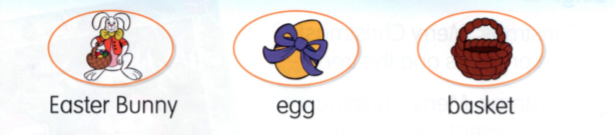 http://flyhigh.dinternal.com.ua/support/audio/fhu1/cd2/cd2_track_51.mp3Прослушай историю, показывай на картинке кто говорит и о чем говорит этот герой.http://flyhigh.dinternal.com.ua/support/audio/fhu1/cd2/cd2_track_52.mp3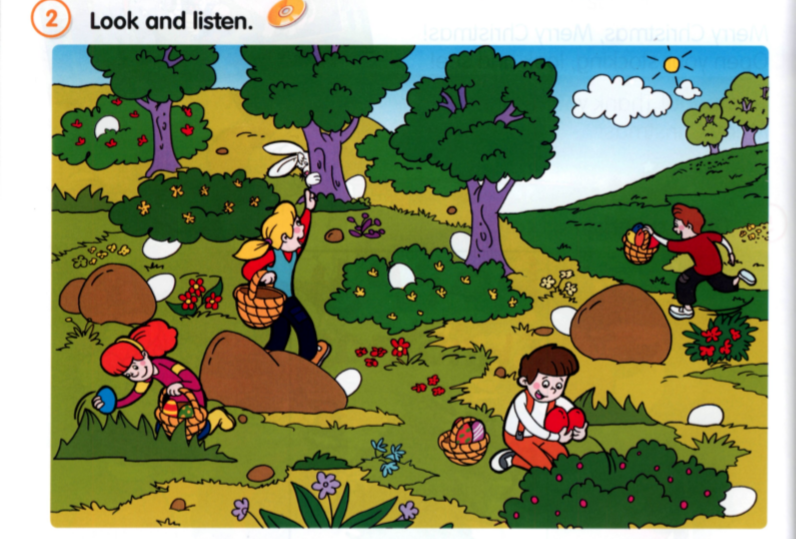 Назови все что видишь на рисунках. Раскрась рисунки, вырежи их и склей.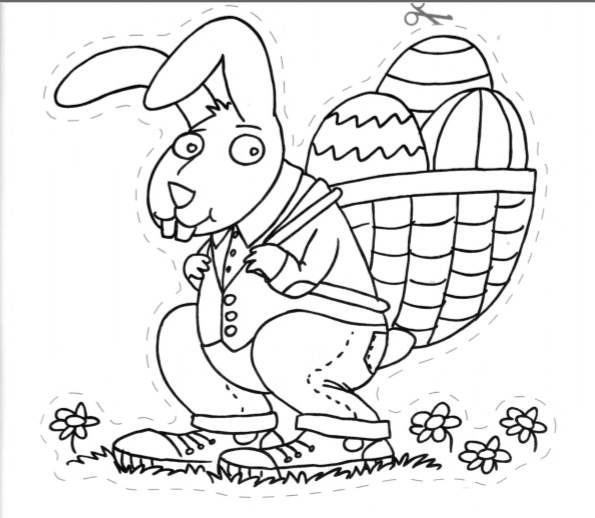 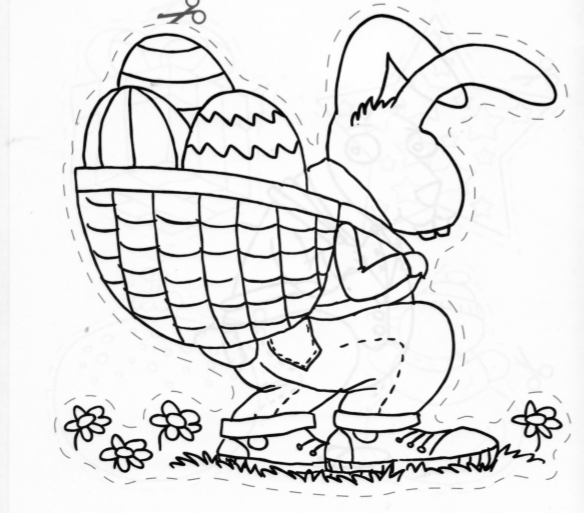 